Студия «Эврика»Направление «Оздоровительная аэробика»Задание для  1 года обучения (07.05)«Игры с паровозиком»Шаг на месте, руки согнуты в локтях, делают круговые движения вдоль тела. Изображаем паровозик в течение минуты.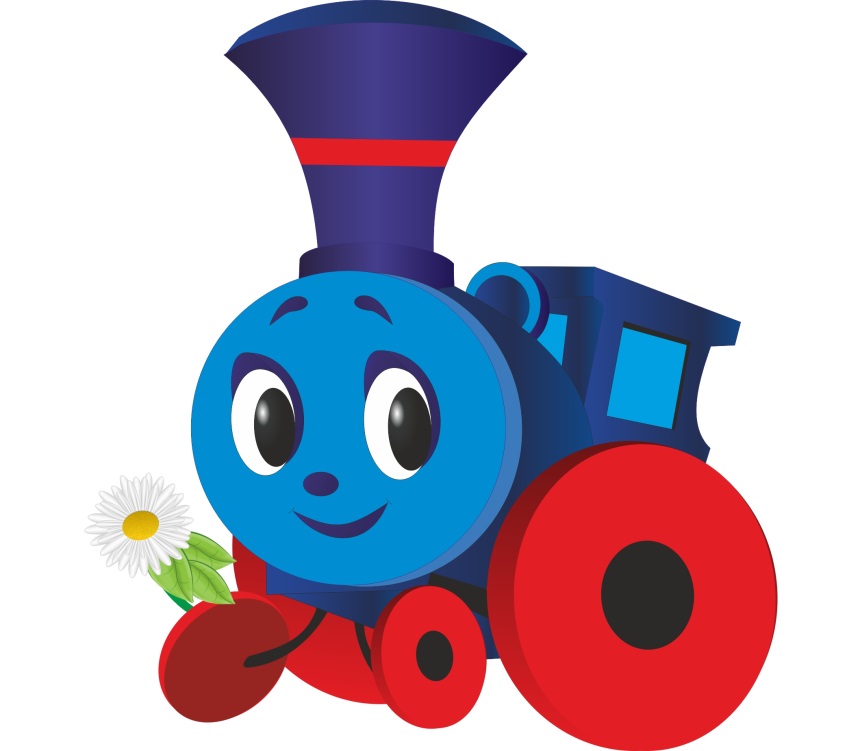 2.Придумай упражнения по названиям станций паровозика, выполни их 8-10 раз. Возьмите коврик.Вспомним  упражнение:  велосипед (10 раз), кошка(6 раз), ножницы(10 раз), супермен(6 раз).  Реши задачку вместе с Паровозиком. Вася отжался 9 раз, Витя на 3 раза меньше, чем Вася, а Дима на 2 раза больше, чем Витя. Можешь отжаться столько раз, сколько отжался Дима.Нарисуй 5 предметов, которые являются спортивным инвентарем для игр и спортивных занятий. В следующий раз мы повторим правила безопасности при использовании спортивного инвентаря.Станция «Шагалкино»Станция «Крутилкино»Станция «Хлопотушки»Станция «На одной ноге Стоялкино»Станция «Топотушки»?Станция «Наклонялкино»?Станция «Приседалкино»?Станция «Скакалкино»?Станция «Носочки-пяточки»?